EXTRACT FROM THE evaluation report OF Finance study field at Kauno kolegija DATED 31 march 2023, NO. SV4-31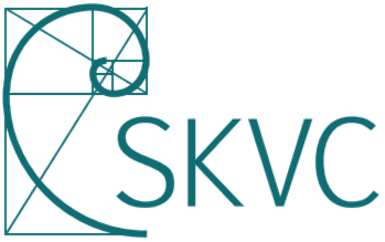 CENTRE FOR QUALITY ASSESSMENT IN HIGHER EDUCATION––––––––––––––––––––––––––––––EVALUATION REPORTSTUDY FIELD OFFINANCEat Kauno kolegijaReport language – EnglishVilnius2023Study Field DataII. GENERAL ASSESSMENTThe first cycle of the Finance study field and at Kauno kolegija is given a positive evaluation. Study field and cycle assessment in points by evaluation areas.*1 (unsatisfactory) - the area does not meet the minimum requirements, there are fundamental shortcomings that prevent the implementation of the field studies.2 (satisfactory) - the area meets the minimum requirements, and there are fundamental shortcomings that need to be eliminated.3 (good) - the area is being developed systematically, without any fundamental shortcomings.4 (very good) - the area is evaluated very well in the national context and internationally, without any shortcomings;5 (excellent) - the area is evaluated exceptionally well in the national context and internationally.Iv. RECOMMENDATIONSV. SUMMARYMain positive and negative quality aspects of each evaluation area of the finance study field at Kauno kolegija (KAUKO): Based on the documents and the discussion during the site visit, the expert team comes to the conclusion that the aim and curriculum of the SP, the learning outcomes and the content of the programme are consistent with each other. The curriculum allows students to deepen their knowledge and to develop entrepreneurial skills. The expert team recommends increasing the number and potentially changing the content of the elective modules in the direction of professional practice fields. In order to fully achieve the learning outcomes of the SP more efficiently and considering the relevance of the English language in the field of finance, the Review Team recommends offering some courses in English. Regarding the research activities, the expert team acknowledges the existence of an action plan for the applied science activities for the academic staff (period 2022-2024) to coordinate the research activities. Research outputs are mostly published in a relevant area, but are currently ranked rather low in terms of journals’ ranking. Individual criteria for research performance are missing. Regarding the SP topics, only a few finance topics are included in the research. There are only two categories of programmes for teachers and students’ mobility. As a consequence, the number of participants in international conferences, publications in finance journals and students’ participation in academic conferences and joint research is rather The expert team acknowledges the financial support for international activities, means for the students and counselling service, but sees the need to increase the number of incoming foreign students and outgoing students.Based on the documents and the discussion during the site visit, the expert team acknowledges the good qualification and professional competencies of the academic staff and sufficient resources regarding the improvement of staff competences. On the other hand, the expert team sees room for improvement as there are no full professors involved in this SP.The HEI provides an appropriate and modern educational infrastructure with access for students with special needs on the educational resources.The expert team wishes to thank the higher education institution, especially the team responsible for the SER for their efforts in preparing the self-evaluation report and organising the site-visit. Furthermore, the expert team wishes to thank teachers, members of the administration, students, graduates and social partners for answering all of the questions. The discussions during our site visit were efficient and constructive.____________________________Vertimas iš anglų kalbosKauno kolegijos  Finansų krypties studijų 2023m. kovo 31d. ekspertinio vertinimo išvadų NR. SV4-31 IŠRAŠASSTUDIJŲ KOKYBĖS VERTINIMO CENTRASKauno kolegijaSTUDIJŲ KRYPTIS FINANSAIVERTINIMO IŠVADOSIšvados parengtos anglų kalbaVertimą į lietuvių kalbą atliko  UAB ,,Pasaulio spalvos“Vilnius2023Studijų krypties duomenysII. apibendrinamasis ĮVERTINIMASPirmos pakopos finansų studijų krypties studijos aukštojoje mokykloje Kauno kolegijoje vertinamos teigiamai. Studijų krypties ir pakopos įvertinimas pagal vertinamąsias sritis.*1-Nepatenkinamai (sritis netenkina minimalių reikalavimų, yra esminių trūkumų, dėl kurių krypties studijos negali būti vykdomos)2-Patenkinamai (sritis tenkina minimalius reikalavimus, yra esminių trūkumų, kuriuos būtina pašalinti)3-Gerai (sritis plėtojama sistemiškai, be esminių trūkumų)4-Labai gerai (sritis vertinama labai gerai nacionaliniame kontekste ir tarptautinėje erdvėje, be jokių trūkumų)5-Išskirtinės kokybės (sritis vertinama išskirtinai gerai nacionaliniame kontekste ir tarptautinėje erdvėje)Iv. REkomendacijos V. SantraukaPagrindiniai Finansų krypties studijų teigiami ir neigiami vertinamųjų sričių kokybės aspektai Kauno kolegijoje: Remdamasi dokumentais ir diskusijomis, vykusiomis vizito aukštojoje mokykloje metu, Ekspertų grupė daro išvadą, kad studijų programos tikslas ir mokymo programa, studijų rezultatai ir programos turinys yra suderinti tarpusavyje. Mokymo programa leidžia studentams gilinti žinias ir ugdyti verslumo įgūdžius. Ekspertų grupė rekomenduoja padidinti pasirenkamųjų modulių (dalykų) skaičių ir galimai pakeisti jų turinį atsižvelgiant į profesinės praktikos sritis. Norint, kad studentai veiksmingiau pasiektų visus studijų programos rezultatus ir atsižvelgiant į anglų kalbos svarbą finansų srityje, Ekspertų grupė rekomenduoja kai kuriuos studijų dalykus dėstyti anglų kalba. Kalbant apie mokslinių tyrimų veiklą, Ekspertų grupė teigiamai vertina tai, kad akademiniam personalui yra parengtas taikomosios mokslo veiklos planas (2022–2024 m.), skirtas mokslinių tyrimų veiklai koordinuoti. Mokslinių tyrimų rezultatai dažniausiai publikuojami atitinkamos srities leidiniuose, tačiau šiuo metu jie užima gana žemą vietą pagal žurnalų reitingą. Trūksta nustatytų individualių mokslinių tyrimų rezultatų kriterijų. Kalbant apie studijų programų temas, Ekspertų grupė pastebi, kad į tyrimus įtrauktos tik kelios finansų srities temos. Kolegija siūlo tik dviejų kategorijų programas, skirtas dėstytojų ir studentų mobilumui. Dėl šios priežasties dalyvių skaičius tarptautinėse konferencijose, publikacijų finansų žurnaluose ir studentų dalyvavimas bendruose tyrimuose yra gana nedidelis. Ekspertų grupė pastebi, kad tarptautinei veiklai, studentams skirtoms priemonėms ir konsultavimo paslaugoms yra skiriama finansinė parama, tačiau mano, kad reikia didinti atvykstančių užsienio ir išvykstančių vietos studentų skaičių.Remdamasi dokumentais ir pokalbiais, vykusiais vizito metu, Ekspertų grupė pripažįsta, kad akademinio personalo kvalifikacija ir profesinė kompetencija yra gera, o ištekliai, skirti personalo kompetencijai tobulinti, yra pakankami. Kita vertus, Ekspertų grupė įžvelgia galimybių tobulėti, nes šioje studijų programoje dalykų nedėsto profesoriai.Aukštoji mokykla užtikrina tinkamą ir modernią švietimo infrastruktūrą, suteikiančią galimybę specialiųjų poreikių turintiems studentams naudotis švietimo ištekliais.Ekspertų grupė norėtų padėkoti aukštajai mokyklai, ypač už savianalizės suvestinę atsakingiems darbuotojams, už jų pastangas rengiant SS ir organizuojant vizitą aukštojoje mokykloje, o taip pat dėstytojams, administracijos nariams, studentams, absolventams ir socialiniams partneriams už atsakymus į visus klausimus. Vizito metu vykę pokalbiai buvo produktyvūs ir konstruktyvūs.____________________________Paslaugos teikėjas patvirtina, jog yra susipažinęs su Lietuvos Respublikos baudžiamojo kodekso 235 straipsnio, numatančio atsakomybę už melagingą ar žinomai neteisingai atliktą vertimą, reikalavimais. Vertėjos rekvizitai (vardas, pavardė, parašas)Expert panel:Prof. Dr. Karsten Lorenz, (panel chairperson), academic panel member;Prof. Dr.  Alexandru Tugui, academic panel member;Prof. Dr. Jiří Strouhal; academic panel member;Dr. Tadas Gudaitis, representative of social partners; Ms. Luljeta Aliu Mulaj, student representative;Evaluation coordinator – Mr. Gustas Straukas©Centre for Quality Assessment in Higher EducationTitle of the study programmeFinanceState code6531LX091Type of studiesCollege studiesCycle of studiesFirst Mode of study and duration (in years)Full-time (3 years)Credit volume180Qualification degree and (or) professional qualificationProfessional Bachelor in Business ManagementLanguage of instructionLithuanianMinimum education requiredSecondary educationRegistration date of the study programme30/08/2002No.Evaluation AreaEvaluation of an Area in points*1.Intended and achieved learning outcomes and curriculum32.Links between science (art) and studies33.Student admission and support44.Teaching and learning, student performance and graduate employment35.Teaching staff36.Learning facilities and resources47.Study quality management and public information3Total:23Evaluation AreaRecommendations for the Evaluation Area (study cycle)Intended and achieved learning outcomes and curriculumThe review team recommends to increase the number and potentially change the content of the elective modules in direction of professional practice fields to deepen the specialisation in topics of the study programme.  The review team recommends offering some regular courses of the SP in English language. This might also attract foreign (incoming) students and improve the student’s capability to consider English literature in final theses.Links between science (art) and studiesThe review team recommends raising the level of an internationalisation of research activities.The review team recommends focusing more on publications in high-ranked research journals. Student admission and supportIncrease the number of international students mobilities going outside and incoming students. Teaching and learning, student performance and graduate employmentTo develop processes that students would receive feedback on whether their suggestions for improving learning and teaching processes are implemented.To enlarge social partners’ and employers' network with national and international companies in order to understand the needs of potential employers and the competences needed for future employees in the national and international financial sector.Teaching staffThe expert committee recommends analysing the opportunity to motivate the teachers to accomplish the minimum criteria for becoming full professors through a clear research strategy (especially in finance topics), including the integration of these results in academic courses and international dissemination (conferences and journals).Analysis and improvement of correspondence at the level of learning outcomes (LOs) between the scientific competencies of academic staff and the students’ research abilities.Learning facilities and resourcesFor better integration of research results in educational activity, including the qualification of teachers, the expert committee recommends a better utilisation of resources in research activity.Study quality management and public informationThe expert committee recommends a systematic analysis and updating of quality documents from Kauno kolegija for a total cover of academic activities (including research activities and the interaction between education and research), focusing on the process and not only the results.The improvement level of quality culture among academic members must be a permanent objective for QMS, including Finance study programme (SP). Ekspertų grupė: Prof. Dr. Karsten Lorenz (vadovas) akademinės bendruomenės atstovas,Prof. Dr.  Alexandru Tugui, akademinės bendruomenės atstovas,Prof. Dr. Jiří Strouhal, akademinės bendruomenės atstovas,Dr. Tadas Gudaitis, darbdavių atstovas, P. Luljeta Aliu Mulaj, studentų atstovė.Vertinimo koordinatorius - Gustas Straukas©Studijų kokybės vertinimo centrasStudijų programos pavadinimasFinansaiValstybinis kodas6531LX091Studijų programos rūšisKoleginėsStudijų pakopaPirmojiStudijų forma (trukmė metais)Nuolatinės, 3 metaiStudijų programos apimtis kreditais180Suteikiamas laipsnis ir (ar) profesinė kvalifikacijaVerslo vadybos profesinis bakalaurasStudijų vykdymo kalba LietuviųReikalavimai stojantiesiemsVidurinis išsilavinimasStudijų programos įregistravimo data30/08/2002Eil.Nr.Vertinimo sritisSrities įvertinimas, balais*1.Studijų tikslai, rezultatai ir turinys32.Mokslo (meno) ir studijų veiklos sąsajos33.Studentų priėmimas ir parama44.Studijavimas, studijų pasiekimais ir absolventų užimtumas35.Dėstytojai36.Studijų materialieji ištekliai47.Studijų kokybės valdymas ir viešinimas3Iš viso:23Vertinamoji sritisRekomendacijos vertinamajai sričiai (studijų pakopai)Studijų tikslai, rezultatai ir turinysEkspertų grupė rekomenduoja padidinti pasirenkamųjų modulių (dalykų) skaičių ir galimai pakeisti jų turinį profesinės praktikos krypčių linkme, kad būtų gilinama specializacija studijų programos temose. Ekspertų grupė rekomenduoja pasiūlyti reguliariai dėstomų studijų dalykų anglų kalba. Be kita ko, tai galėtų pritraukti užsienio (atvykstančius) studentus ir pagerinti vietos studentų gebėjimus remtis literatūra anglų kalba savo baigiamuosiuose darbuose.Mokslo (meno) ir studijų sąsajosEkspertų grupė rekomenduoja didinti mokslinių tyrimų veiklos tarptautiškumo lygį.Ekspertų grupė rekomenduoja daugiau dėmesio skirti publikacijoms aukšto lygio mokslinių tyrimų žurnaluose. Studentų priėmimas ir paramaSkatinti atvykstamąjį ir išvykstamąjį studentų mobilumą. Studijavimas, studijų pasiekimai ir absolventų užimtumasSukurti procesus, kurie padėtų studentams gauti grįžtamąjį ryšį apie tai, ar įgyvendinami jų pasiūlymai dėl mokymosi ir mokymo procesų tobulinimo.Plėsti socialinių partnerių ir darbdavių tinklą įtraukiant nacionalines ir tarptautines įmones, siekiant suprasti potencialių darbdavių poreikius ir kompetencijas, kurių reikia būsimiems nacionalinio ir tarptautinio finansų sektoriaus darbuotojams.DėstytojaiEkspertų grupė rekomenduoja išanalizuoti galimybę motyvuoti dėstytojus pasiekti minimalius kriterijus norint tapti profesoriais, pasitelkiant aiškią mokslinių tyrimų strategiją (ypač finansų temomis), įskaitant šių rezultatų integravimą į studijų dalykus ir tarptautinę sklaidą (konferencijose ir žurnaluose).Studijų rezultatų atitikimo tarp akademinio personalo mokslinės kompetencijos ir studentų mokslinių tyrimų gebėjimų analizė ir tobulinimas.Studijų materialieji ištekliaiNorint sėkmingiau integruoti mokslinių tyrimų rezultatus į švietimo veiklą, įskaitant dėstytojų kvalifikacijos kėlimą, Ekspertų grupė rekomenduoja tinkamiau panaudoti mokslinių tyrimų veiklos išteklius.Studijų kokybės valdymas ir viešinimasEkspertų grupė rekomenduoja sistemingai analizuoti ir atnaujinti KK kokybės dokumentus, apimančius visą akademinę veiklą (įskaitant mokslinius tyrimus bei švietimo ir mokslinių tyrimų sąveiką), sutelkiant dėmesį ne tik į rezultatus, bet ir į procesą.Kokybės kultūros gerinimas tarp akademinės bendruomenės narių turi būti nuolatinis kokybės valdymo sistemos tikslas, įskaitant ir Finansų studijų programą. 